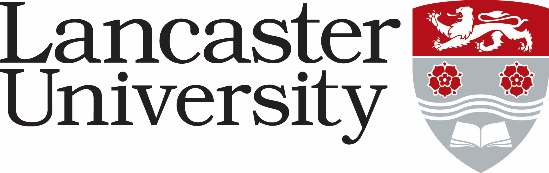 Clinical Research Governance AdministratorVacancy reference 0498-24Application Form – assessed against the application form, curriculum vitae and letter of support. Applicants will not be asked to make a specific supporting statement. Normally used to evaluate factual evidence eg award of a PhD. Will be “scored” as part of the shortlisting process.  Supporting Statements - applicant are asked to provide a statement to demonstrate how they meet the criteria. The response will be “scored” as part of the shortlisting process. Interview – assessed during the interview process by either competency based interview questions, tests, presentation etc.CriteriaEssential / Desirable Application Form/ Supporting Statements/ InterviewExperience of conducting or supporting research activitiesEssentialSupporting statements/ InterviewAbility to plan own workloads and deliver to deadlines when working in a pressured environmentEssentialSupporting statements/ InterviewDemonstrated ability as self-motivated, initiative taking individual with an interest in personal developmentEssential InterviewExperience of handling confidential information and knowledge of data protection legislation EssentialInterviewExcellent oral and written communication skills with a demonstrated ability to communicate with a diverse range of peopleEssentialApplication form / InterviewExperience of dealing with a range of customer queries/concerns in a professional mannerEssentialSupporting statement / InterviewDemonstrated ability to build successful working relationships and to work as a cooperative team member EssentialSupporting statement / InterviewExcellent computer skills including good working knowledge and experience with Microsoft Word, Microsoft Excel (or similar)EssentialInterviewExperience of committee servicing, including committee processes and operations and minutes taking skillsDesirableInterviewExperience of Clinical research including managing the process or regulatory requirements.Desirable Interview